Алгоритм подачи заявления через личный кабинет на портале «Госуслуги74»В браузере интернет (Google Chrome, Mozilla Firefox, Internet Explorer) набираем адрес портала госуслуг Челябинской области - gosuslugi74.ru: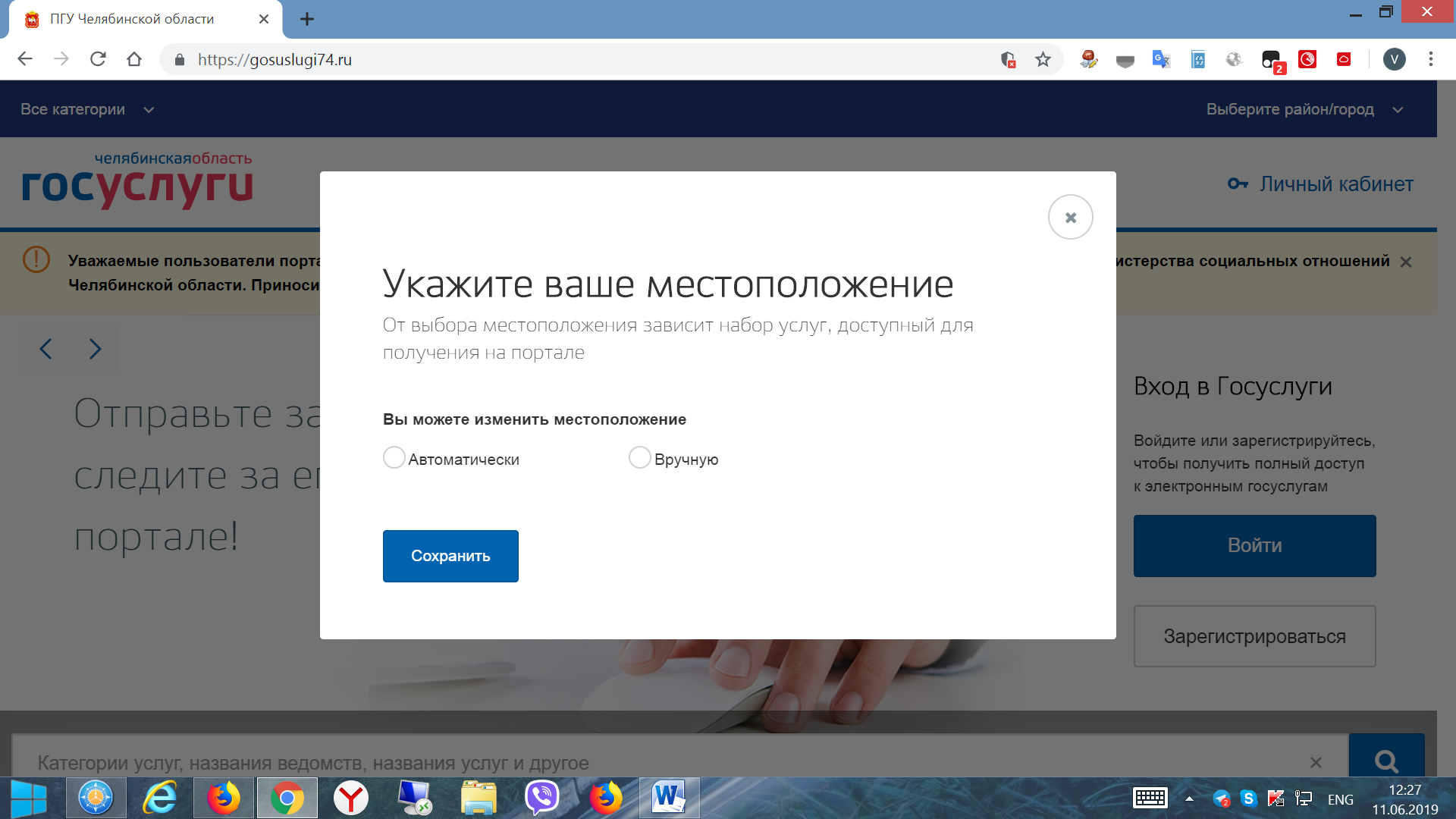 Выбираем автоматически. Должно определиться «Челябинская область/Кунашакский район». Если не определилось, выбираем вручную. Нажимаем «Сохранить»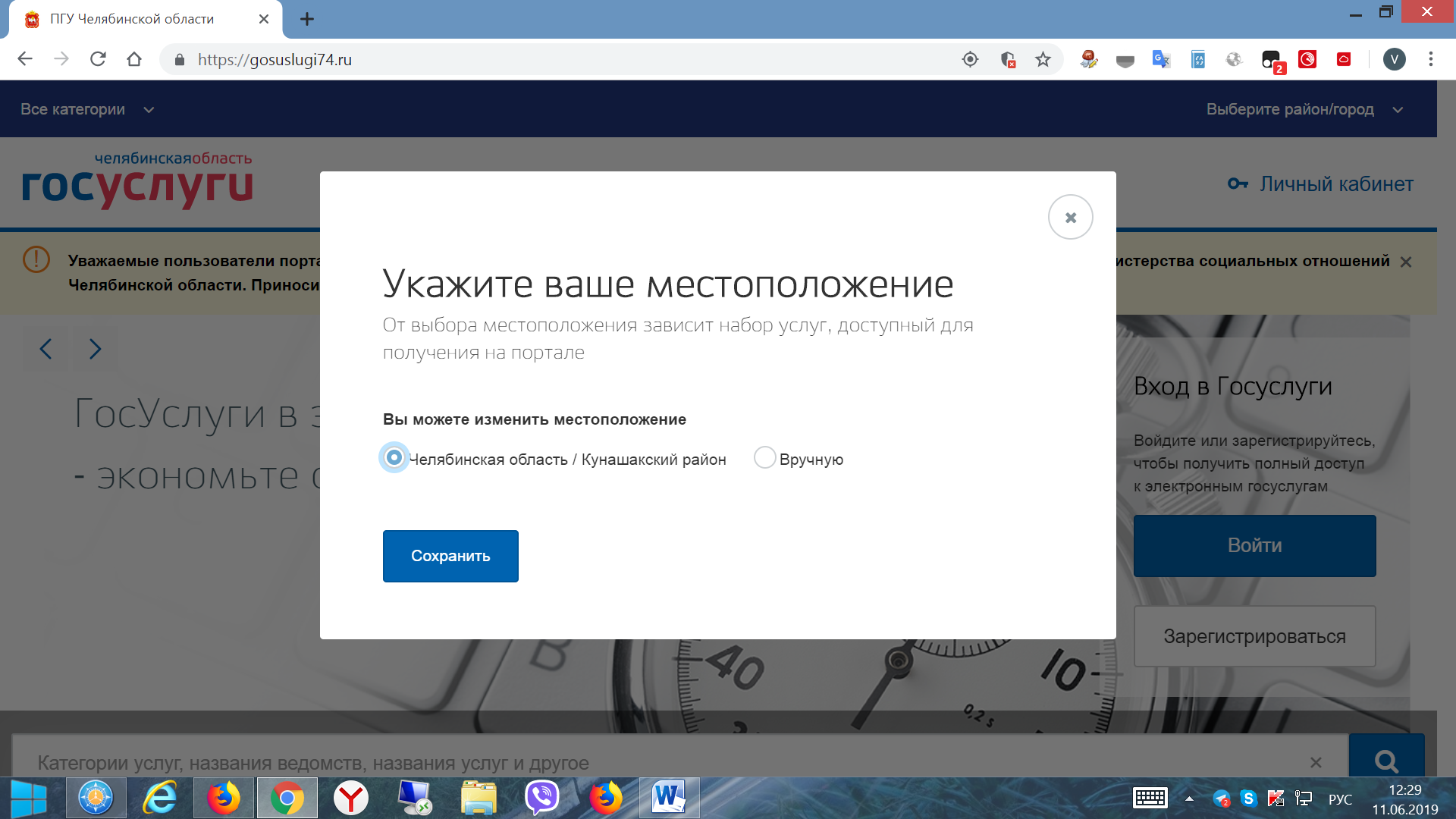 Заходим в свой личный кабинет (как физическое лицо или организация)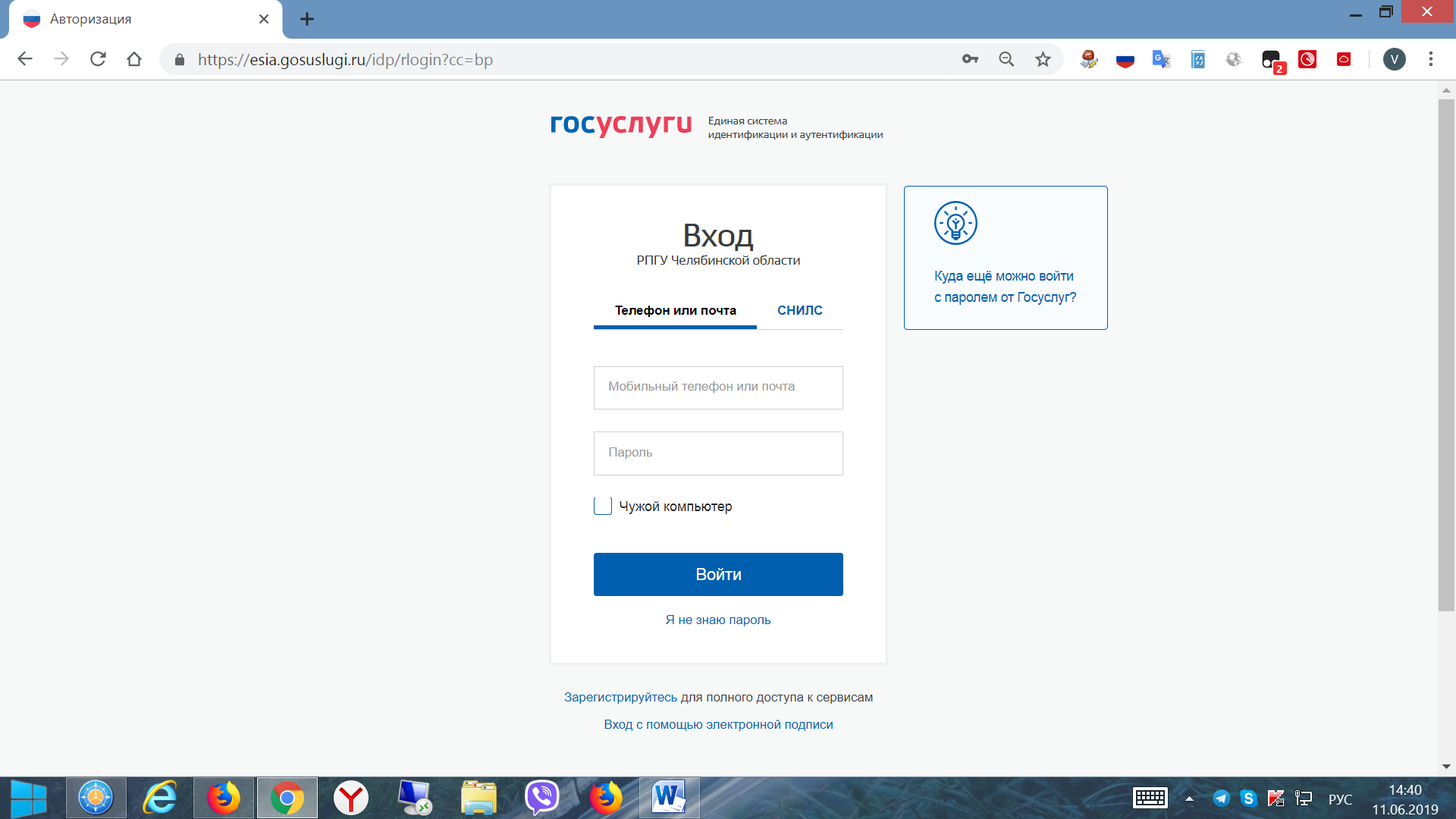 Переходим  в раздел «Органы власти» внизу страницы: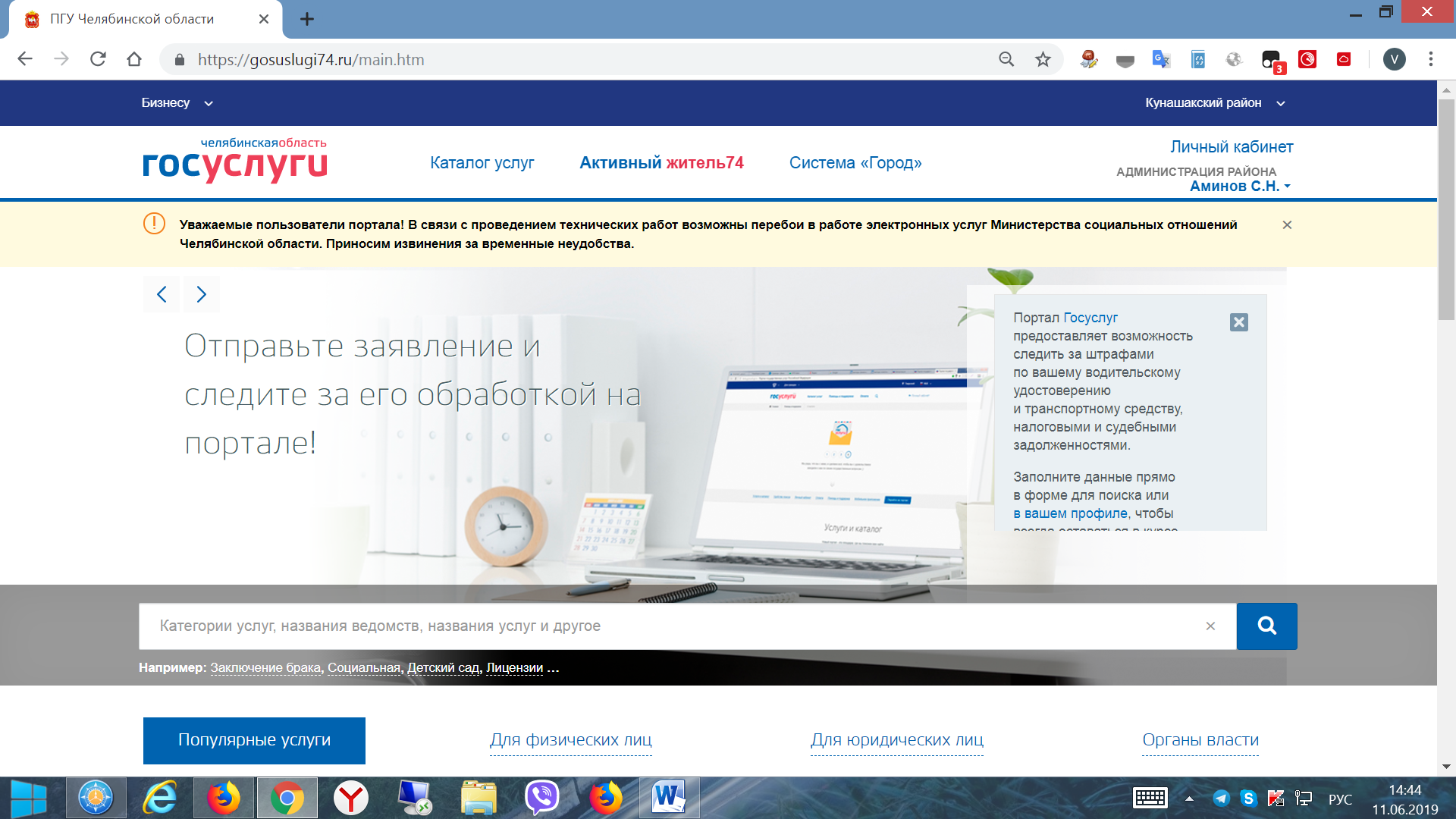 Переходим к «Муниципальные органы власти» - Администрация Кунашакского муниципального района – Услуги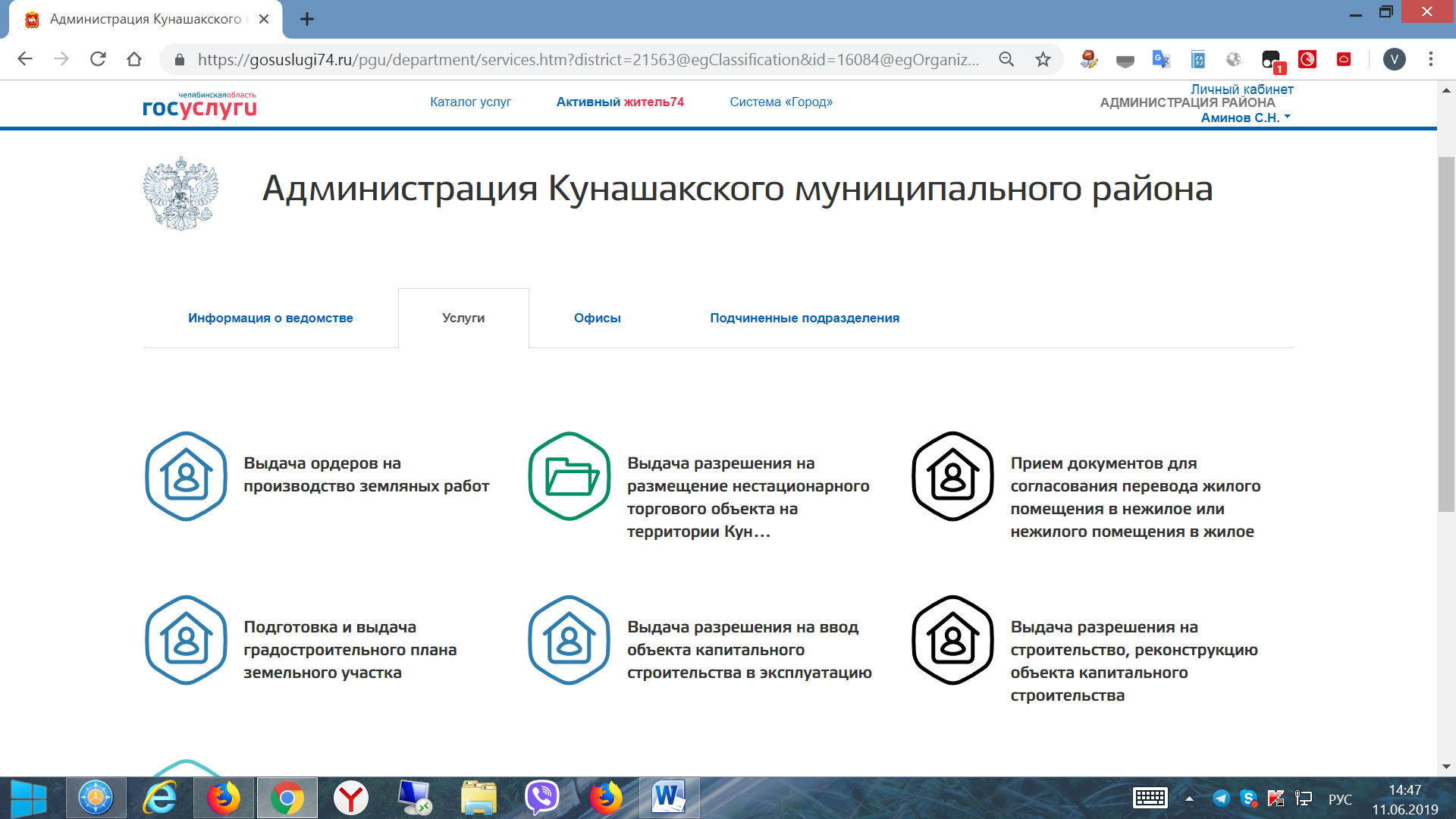 Выбираем нужную услугу, затем нажимаем синюю кнопку справа «Получить услугу» 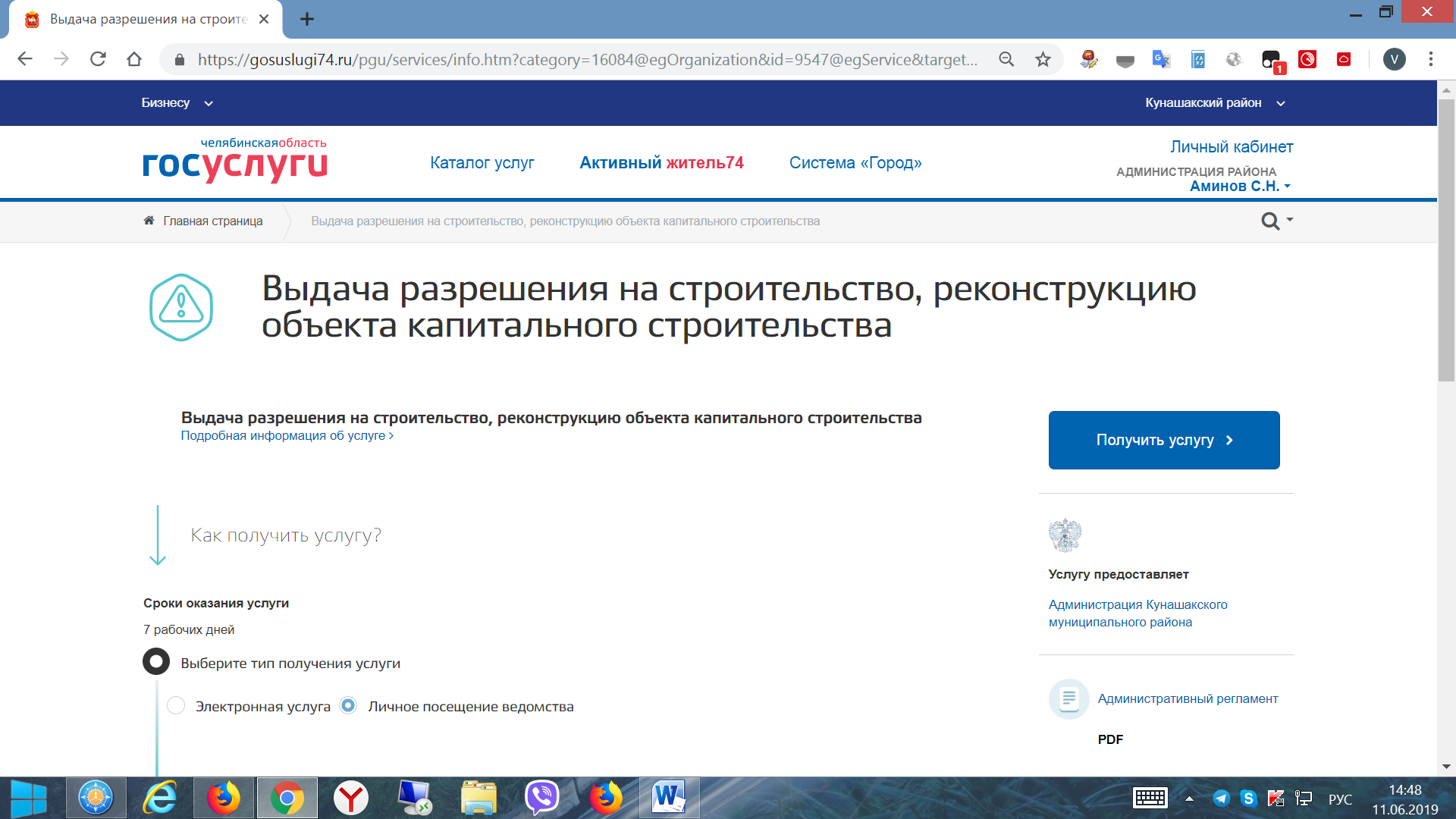 Выбираем нужную подуслугу и далее пошагово заполняем все нужные поля.